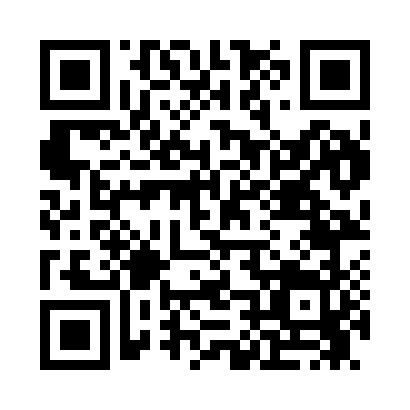 Prayer times for Barrell, Iowa, USAWed 1 May 2024 - Fri 31 May 2024High Latitude Method: Angle Based RulePrayer Calculation Method: Islamic Society of North AmericaAsar Calculation Method: ShafiPrayer times provided by https://www.salahtimes.comDateDayFajrSunriseDhuhrAsrMaghribIsha1Wed4:486:131:125:048:129:382Thu4:466:121:125:048:139:393Fri4:456:111:125:058:149:414Sat4:436:101:125:058:159:425Sun4:426:081:125:058:169:436Mon4:406:071:125:058:179:457Tue4:396:061:125:068:189:468Wed4:376:051:125:068:199:489Thu4:366:041:125:068:209:4910Fri4:346:031:125:068:219:5011Sat4:336:021:125:078:229:5212Sun4:316:011:125:078:239:5313Mon4:306:001:125:078:249:5414Tue4:295:591:125:088:259:5615Wed4:275:581:125:088:269:5716Thu4:265:571:125:088:279:5917Fri4:255:561:125:088:2810:0018Sat4:235:551:125:098:2910:0119Sun4:225:541:125:098:3010:0220Mon4:215:541:125:098:3110:0421Tue4:205:531:125:108:3210:0522Wed4:195:521:125:108:3310:0623Thu4:185:511:125:108:3410:0824Fri4:175:511:125:108:3510:0925Sat4:165:501:135:118:3510:1026Sun4:155:491:135:118:3610:1127Mon4:145:491:135:118:3710:1228Tue4:135:481:135:118:3810:1329Wed4:125:481:135:128:3910:1530Thu4:115:471:135:128:3910:1631Fri4:105:471:135:128:4010:17